Об утверждении отчета «Об исполнении бюджета Байгуловского сельского поселения Козловского района Чувашской  Республики за 3 квартал 2020 года»Руководствуясь ст. 33 Положения о бюджетном процессе  в Байгуловском сельском поселении Козловского района, утвержденного Решением Собрания депутатов Байгуловского Чувашской Республики от  08  декабря  2005 г.  № 20/2, администрация Байгуловского сельского поселения Козловского района Чувашской Республики   п о с т а н о в л я е т:1. Утвердить прилагаемый отчет «Об исполнении  бюджета  Байгуловского  сельского  поселения  Козловского района Чувашской Республики  за 3 квартал 2020 года»  (далее -  отчет).2.  Направить отчет  Собранию депутатов  Байгуловского сельского поселения Козловского района Чувашской  Республики и контрольно-счетному органу Козловского района Чувашской Республики.Глава администрацииБайгуловского сельского поселения					В.А.Хлебников  ЧĂВАШ РЕСПУБЛИКИКУСЛАВККА  РАЙОНĚ 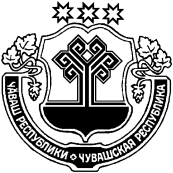 ЧУВАШСКАЯ РЕСПУБЛИКА   КОЗЛОВСКИЙ РАЙОН КУСНАР ЯЛ ПОСЕЛЕНИЙĚН АДМИНИСТРАЦИЙЕЙЫШӐНУ   №  56Чӱк уйặхĕн  03   мĕшĕ 2020 ç  Куснар ялĕАДМИНИСТРАЦИЯБАЙГУЛОВСКОГОСЕЛЬСКОГОПОСЕЛЕНИЯПОСТАНОВЛЕНИЕ   №56 03 ноября  2020 г.село БайгуловоОТЧЕТ ОБ ИСПОЛНЕНИИ БЮДЖЕТАОТЧЕТ ОБ ИСПОЛНЕНИИ БЮДЖЕТАОТЧЕТ ОБ ИСПОЛНЕНИИ БЮДЖЕТАОТЧЕТ ОБ ИСПОЛНЕНИИ БЮДЖЕТАОТЧЕТ ОБ ИСПОЛНЕНИИ БЮДЖЕТАКОДЫна 1 октября 2020 г.на 1 октября 2020 г.Форма по ОКУД0503117            Дата01.10.2020Наименование       по ОКПОфинансового органаБайгуловское сельское поселение Козловского районаБайгуловское сельское поселение Козловского районаБайгуловское сельское поселение Козловского районаГлава по БК993Наименование публично-правового образования Бюджет сельских поселенийБюджет сельских поселенийБюджет сельских поселений         по ОКТМО97619415Периодичность: месячная, квартальная, годоваяЕдиница измерения:  руб.по ОКЕИ383                                 1. Доходы бюджета                                 1. Доходы бюджета                                 1. Доходы бюджета                                 1. Доходы бюджета                                 1. Доходы бюджета                                 1. Доходы бюджета Наименование показателяКод строкиКод дохода по бюджетной классификацииУтвержденные бюджетные назначенияИсполненоНеисполненные назначения Наименование показателяКод строкиКод дохода по бюджетной классификацииУтвержденные бюджетные назначенияИсполненоНеисполненные назначения Наименование показателяКод строкиКод дохода по бюджетной классификацииУтвержденные бюджетные назначенияИсполненоНеисполненные назначения123456Доходы бюджета - всего010x4 502 860,001 870 578,792 632 281,21в том числе:  НАЛОГОВЫЕ И НЕНАЛОГОВЫЕ ДОХОДЫ010100 1 00 00000 00 0000 000391 400,00274 619,6691 772,58  НАЛОГИ НА ТОВАРЫ (РАБОТЫ, УСЛУГИ), РЕАЛИЗУЕМЫЕ НА ТЕРРИТОРИИ РОССИЙСКОЙ ФЕДЕРАЦИИ010100 1 03 00000 00 0000 000391 400,00274 619,6691 772,58  Акцизы по подакцизным товарам (продукции), производимым на территории Российской Федерации010100 1 03 02000 01 0000 110391 400,00274 619,6691 772,58  Доходы от уплаты акцизов на дизельное топливо, подлежащие распределению между бюджетами субъектов Российской Федерации и местными бюджетами с учетом установленных дифференцированных нормативов отчислений в местные бюджеты010100 1 03 02230 01 0000 110178 000,00128 029,8349 970,17  Доходы от уплаты акцизов на дизельное топливо, подлежащие распределению между бюджетами субъектов Российской Федерации и местными бюджетами с учетом установленных дифференцированных нормативов отчислений в местные бюджеты (по нормативам, установленным Федеральным законом о федеральном бюджете в целях формирования дорожных фондов субъектов Российской Федерации)010100 1 03 02231 01 0000 110178 000,00128 029,8349 970,17  Доходы от уплаты акцизов на моторные масла для дизельных и (или) карбюраторных (инжекторных) двигателей, подлежащие распределению между бюджетами субъектов Российской Федерации и местными бюджетами с учетом установленных дифференцированных нормативов отчислений в местные бюджеты010100 1 03 02240 01 0000 1101 100,00883,86216,14  Доходы от уплаты акцизов на моторные масла для дизельных и (или) карбюраторных (инжекторных) двигателей, подлежащие распределению между бюджетами субъектов Российской Федерации и местными бюджетами с учетом установленных дифференцированных нормативов отчислений в местные бюджеты (по нормативам, установленным Федеральным законом о федеральном бюджете в целях формирования дорожных фондов субъектов Российской Федерации)010100 1 03 02241 01 0000 1101 100,00883,86216,14  Доходы от уплаты акцизов на автомобильный бензин, подлежащие распределению между бюджетами субъектов Российской Федерации и местными бюджетами с учетом установленных дифференцированных нормативов отчислений в местные бюджеты010100 1 03 02250 01 0000 110212 300,00170 713,7341 586,27  Доходы от уплаты акцизов на автомобильный бензин, подлежащие распределению между бюджетами субъектов Российской Федерации и местными бюджетами с учетом установленных дифференцированных нормативов отчислений в местные бюджеты (по нормативам, установленным Федеральным законом о федеральном бюджете в целях формирования дорожных фондов субъектов Российской Федерации)010100 1 03 02251 01 0000 110212 300,00170 713,7341 586,27  Доходы от уплаты акцизов на прямогонный бензин, подлежащие распределению между бюджетами субъектов Российской Федерации и местными бюджетами с учетом установленных дифференцированных нормативов отчислений в местные бюджеты010100 1 03 02260 01 0000 1100,00-25 007,760,00  Доходы от уплаты акцизов на прямогонный бензин, подлежащие распределению между бюджетами субъектов Российской Федерации и местными бюджетами с учетом установленных дифференцированных нормативов отчислений в местные бюджеты (по нормативам, установленным Федеральным законом о федеральном бюджете в целях формирования дорожных фондов субъектов Российской Федерации)010100 1 03 02261 01 0000 1100,00-25 007,760,00  НАЛОГОВЫЕ И НЕНАЛОГОВЫЕ ДОХОДЫ010182 1 00 00000 00 0000 000329 800,00101 904,07235 902,48  НАЛОГИ НА ПРИБЫЛЬ, ДОХОДЫ010182 1 01 00000 00 0000 00077 000,0037 652,7946 648,76  Налог на доходы физических лиц010182 1 01 02000 01 0000 11077 000,0037 652,7946 648,76  Налог на доходы физических лиц с доходов, источником которых является налоговый агент, за исключением доходов, в отношении которых исчисление и уплата налога осуществляются в соответствии со статьями 227, 227.1 и 228 Налогового кодекса Российской Федерации010182 1 01 02010 01 0000 11048 100,0030 281,2917 818,71  Налог на доходы физических лиц с доходов, источником которых является налоговый агент, за исключением доходов, в отношении которых исчисление и уплата налога осуществляются в соответствии со статьями 227, 227.1 и 228 Налогового кодекса Российской Федерации (сумма платежа (перерасчеты, недоимка и задолженность по соответствующему платежу, в том числе по отмененному)010182 1 01 02010 01 1000 1100,0029 579,430,00  Налог на доходы физических лиц с доходов, источником которых является налоговый агент, за исключением доходов, в отношении которых исчисление и уплата налога осуществляются в соответствии со статьями 227, 227.1 и 228 Налогового кодекса Российской Федерации (пени по соответствующему платежу)010182 1 01 02010 01 2100 1100,0036,560,00  Налог на доходы физических лиц с доходов, источником которых является налоговый агент, за исключением доходов, в отношении которых исчисление и уплата налога осуществляются в соответствии со статьями 227, 227.1 и 228 Налогового кодекса Российской Федерации (суммы денежных взысканий (штрафов) по соответствующему платежу согласно законодательству Российской Федерации)010182 1 01 02010 01 3000 1100,00665,300,00  Налог на доходы физических лиц с доходов, полученных от осуществления деятельности физическими лицами, зарегистрированными в качестве индивидуальных предпринимателей, нотариусов, занимающихся частной практикой, адвокатов, учредивших адвокатские кабинеты, и других лиц, занимающихся частной практикой в соответствии со статьей 227 Налогового кодекса Российской Федерации010182 1 01 02020 01 0000 1100,007 301,550,00  Налог на доходы физических лиц с доходов, полученных от осуществления деятельности физическими лицами, зарегистрированными в качестве индивидуальных предпринимателей, нотариусов, занимающихся частной практикой, адвокатов, учредивших адвокатские кабинеты, и других лиц, занимающихся частной практикой в соответствии со статьей 227 Налогового кодекса Российской Федерации (сумма платежа (перерасчеты, недоимка и задолженность по соответствующему платежу, в том числе по отмененному)010182 1 01 02020 01 1000 1100,007 271,550,00  Налог на доходы физических лиц с доходов, полученных от осуществления деятельности физическими лицами, зарегистрированными в качестве индивидуальных предпринимателей, нотариусов, занимающихся частной практикой, адвокатов, учредивших адвокатские кабинеты, и других лиц, занимающихся частной практикой в соответствии со статьей 227 Налогового кодекса Российской Федерации (суммы денежных взысканий (штрафов) по соответствующему платежу согласно законодательству Российской Федерации)010182 1 01 02020 01 3000 1100,0030,000,00  Налог на доходы физических лиц с доходов, полученных физическими лицами в соответствии со статьей 228 Налогового кодекса Российской Федерации010182 1 01 02030 01 0000 11028 900,0069,9528 830,05  Налог на доходы физических лиц с доходов, полученных физическими лицами в соответствии со статьей 228 Налогового кодекса Российской Федерации (сумма платежа (перерасчеты, недоимка и задолженность по соответствующему платежу, в том числе по отмененному)010182 1 01 02030 01 1000 1100,003,180,00  Налог на доходы физических лиц с доходов, полученных физическими лицами в соответствии со статьей 228 Налогового кодекса Российской Федерации (пени по соответствующему платежу)010182 1 01 02030 01 2100 1100,000,320,00  Налог на доходы физических лиц с доходов, полученных физическими лицами в соответствии со статьей 228 Налогового кодекса Российской Федерации (суммы денежных взысканий (штрафов) по соответствующему платежу согласно законодательству Российской Федерации)010182 1 01 02030 01 3000 1100,0066,450,00  НАЛОГИ НА СОВОКУПНЫЙ ДОХОД010182 1 05 00000 00 0000 00025 800,0013 736,0012 064,00  Единый сельскохозяйственный налог010182 1 05 03000 01 0000 11025 800,0013 736,0012 064,00  Единый сельскохозяйственный налог010182 1 05 03010 01 0000 11025 800,0013 736,0012 064,00  Единый сельскохозяйственный налог (сумма платежа (перерасчеты, недоимка и задолженность по соответствующему платежу, в том числе по отмененному)010182 1 05 03010 01 1000 1100,0013 708,940,00  Единый сельскохозяйственный налог (пени по соответствующему платежу)010182 1 05 03010 01 2100 1100,0027,060,00  НАЛОГИ НА ИМУЩЕСТВО010182 1 06 00000 00 0000 000227 000,0050 515,28177 189,72  Налог на имущество физических лиц010182 1 06 01000 00 0000 11070 000,0026 120,4243 879,58  Налог на имущество физических лиц, взимаемый по ставкам, применяемым к объектам налогообложения, расположенным в границах сельских поселений010182 1 06 01030 10 0000 11070 000,0026 120,4243 879,58  Налог на имущество физических лиц, взимаемый по ставкам, применяемым к объектам налогообложения, расположенным в границах сельских поселений (сумма платежа (перерасчеты, недоимка и задолженность по соответствующему платежу, в том числе по отмененному)010182 1 06 01030 10 1000 1100,0021 592,900,00  Налог на имущество физических лиц, взимаемый по ставкам, применяемым к объектам налогообложения, расположенным в границах сельских поселений (пени по соответствующему платежу)010182 1 06 01030 10 2100 1100,004 527,520,00  Земельный налог010182 1 06 06000 00 0000 110157 000,0024 394,86133 310,14  Земельный налог с организаций010182 1 06 06030 00 0000 1101 000,001 705,000,00  Земельный налог с организаций, обладающих земельным участком, расположенным в границах сельских поселений010182 1 06 06033 10 0000 1101 000,001 705,000,00  Земельный налог с организаций, обладающих земельным участком, расположенным в границах сельских поселений  (сумма платежа (перерасчеты, недоимка и задолженность по соответствующему платежу, в том числе по отмененному)010182 1 06 06033 10 1000 1100,001 622,000,00  Земельный налог с организаций, обладающих земельным участком, расположенным в границах  сельских  поселений  (пени по соответствующему платежу)010182 1 06 06033 10 2100 1100,0083,000,00  Земельный налог с физических лиц010182 1 06 06040 00 0000 110156 000,0022 689,86133 310,14  Земельный налог с физических лиц, обладающих земельным участком, расположенным в границах сельских поселений010182 1 06 06043 10 0000 110156 000,0022 689,86133 310,14  Земельный налог с физических лиц, обладающих земельным участком, расположенным в границах сельских поселений  (сумма платежа (перерасчеты, недоимка и задолженность по соответствующему платежу, в том числе по отмененному)010182 1 06 06043 10 1000 1100,0020 846,310,00  Земельный налог с физических лиц, обладающих земельным участком, расположенным в границах сельских поселений  (пени по соответствующему платежу)010182 1 06 06043 10 2100 1100,001 843,550,00  НАЛОГОВЫЕ И НЕНАЛОГОВЫЕ ДОХОДЫ010993 1 00 00000 00 0000 000130 200,0055 868,0678 851,94  ГОСУДАРСТВЕННАЯ ПОШЛИНА010993 1 08 00000 00 0000 0000,00600,000,00  Государственная пошлина за совершение нотариальных действий (за исключением действий, совершаемых консульскими учреждениями Российской Федерации)010993 1 08 04000 01 0000 1100,00600,000,00  Государственная пошлина за совершение нотариальных действий должностными лицами органов местного самоуправления, уполномоченными в соответствии с законодательными актами Российской Федерации на совершение нотариальных действий010993 1 08 04020 01 0000 1100,00600,000,00010993 1 08 04020 01 1000 1100,00600,000,00  ДОХОДЫ ОТ ИСПОЛЬЗОВАНИЯ ИМУЩЕСТВА, НАХОДЯЩЕГОСЯ В ГОСУДАРСТВЕННОЙ И МУНИЦИПАЛЬНОЙ СОБСТВЕННОСТИ010993 1 11 00000 00 0000 000130 200,0051 348,0678 851,94  Доходы, получаемые в виде арендной либо иной платы за передачу в возмездное пользование государственного и муниципального имущества (за исключением имущества бюджетных и автономных учреждений, а также имущества государственных и муниципальных унитарных предприятий, в том числе казенных)010993 1 11 05000 00 0000 120130 200,0051 348,0678 851,94  Доходы, получаемые в виде арендной платы за земли после разграничения государственной собственности на землю, а также средства от продажи права на заключение договоров аренды указанных земельных участков (за исключением земельных участков бюджетных и автономных учреждений)010993 1 11 05020 00 0000 12096 200,0025 959,1570 240,85  Доходы, получаемые в виде арендной платы, а также средства от продажи права на заключение договоров аренды за земли, находящиеся в собственности сельских поселений (за исключением земельных участков муниципальных бюджетных и автономных учреждений)010993 1 11 05025 10 0000 12096 200,0025 959,1570 240,85  Доходы от сдачи в аренду имущества, находящегося в оперативном управлении органов государственной власти, органов местного самоуправления, государственных внебюджетных фондов и созданных ими учреждений (за исключением имущества бюджетных и автономных учреждений)010993 1 11 05030 00 0000 12034 000,0025 388,918 611,09  Доходы от сдачи в аренду имущества, находящегося в оперативном управлении органов управления сельских поселений и созданных ими учреждений (за исключением имущества муниципальных бюджетных и автономных учреждений)010993 1 11 05035 10 0000 12034 000,0025 388,918 611,09  ДОХОДЫ ОТ ПРОДАЖИ МАТЕРИАЛЬНЫХ И НЕМАТЕРИАЛЬНЫХ АКТИВОВ010993 1 14 00000 00 0000 0000,003 920,000,00  Доходы от продажи земельных участков, находящихся в государственной и муниципальной собственности010993 1 14 06000 00 0000 4300,003 920,000,00  Доходы от продажи земельных участков, государственная собственность на которые разграничена (за исключением земельных участков бюджетных и автономных учреждений)010993 1 14 06020 00 0000 4300,003 920,000,00  Доходы от продажи земельных участков, находящихся в собственности сельских поселений (за исключением земельных участков муниципальных бюджетных и автономных учреждений)010993 1 14 06025 10 0000 4300,003 920,000,00  БЕЗВОЗМЕЗДНЫЕ ПОСТУПЛЕНИЯ010993 2 00 00000 00 0000 0003 651 460,001 438 187,002 213 273,00  БЕЗВОЗМЕЗДНЫЕ ПОСТУПЛЕНИЯ ОТ ДРУГИХ БЮДЖЕТОВ БЮДЖЕТНОЙ СИСТЕМЫ РОССИЙСКОЙ ФЕДЕРАЦИИ010993 2 02 00000 00 0000 0003 651 460,001 438 187,002 213 273,00  Дотации бюджетам бюджетной системы Российской Федерации010993 2 02 10000 00 0000 1501 218 400,00913 860,00304 540,00  Дотации на выравнивание бюджетной обеспеченности010993 2 02 15001 00 0000 1501 218 400,00913 860,00304 540,00  Дотации бюджетам сельских поселений на выравнивание бюджетной обеспеченности из бюджета субъекта Российской Федерации010993 2 02 15001 10 0000 1501 218 400,00913 860,00304 540,00  Субсидии бюджетам бюджетной системы Российской Федерации (межбюджетные субсидии)010993 2 02 20000 00 0000 1502 142 660,00459 727,001 682 933,00  Субсидии бюджетам на осуществление дорожной деятельности в отношении автомобильных дорог общего пользования, а также капитального ремонта и ремонта дворовых территорий многоквартирных домов, проездов к дворовым территориям многоквартирных домов населенных пунктов010993 2 02 20216 00 0000 150328 400,00328 400,000,00  Субсидии бюджетам сельских поселений на осуществление дорожной деятельности в отношении автомобильных дорог общего пользования, а также капитального ремонта и ремонта дворовых территорий многоквартирных домов, проездов к дворовым территориям многоквартирных домов населенных пунктов010993 2 02 20216 10 0000 150328 400,00328 400,000,00  Прочие субсидии010993 2 02 29999 00 0000 1501 814 260,00131 327,001 682 933,00  Прочие субсидии бюджетам сельских поселений010993 2 02 29999 10 0000 1501 814 260,00131 327,001 682 933,00  Субвенции бюджетам бюджетной системы Российской Федерации010993 2 02 30000 00 0000 15090 400,0064 600,0025 800,00  Субвенции местным бюджетам на выполнение передаваемых полномочий субъектов Российской Федерации010993 2 02 30024 00 0000 150100,00100,000,00  Субвенции бюджетам сельских поселений на выполнение передаваемых полномочий субъектов Российской Федерации010993 2 02 30024 10 0000 150100,00100,000,00  Субвенции бюджетам на осуществление первичного воинского учета на территориях, где отсутствуют военные комиссариаты010993 2 02 35118 00 0000 15090 300,0064 500,0025 800,00  Субвенции бюджетам сельских поселений на осуществление первичного воинского учета на территориях, где отсутствуют военные комиссариаты010993 2 02 35118 10 0000 15090 300,0064 500,0025 800,00  Иные межбюджетные трансферты010993 2 02 40000 00 0000 150200 000,000,00200 000,00  Прочие межбюджетные трансферты, передаваемые бюджетам010993 2 02 49999 00 0000 150200 000,000,00200 000,00  Прочие межбюджетные трансферты, передаваемые бюджетам сельских поселений010993 2 02 49999 10 0000 150200 000,000,00200 000,00                                              2. Расходы бюджета                                              2. Расходы бюджета                                              2. Расходы бюджета                                              2. Расходы бюджета                                              2. Расходы бюджета              Форма 0503117  с.2 Наименование показателяКод строкиКод расхода по бюджетной классификацииУтвержденные бюджетные назначенияИсполненоНеисполненные назначения Наименование показателяКод строкиКод расхода по бюджетной классификацииУтвержденные бюджетные назначенияИсполненоНеисполненные назначения Наименование показателяКод строкиКод расхода по бюджетной классификацииУтвержденные бюджетные назначенияИсполненоНеисполненные назначения123456Расходы бюджета - всего200x5 164 417,972 010 246,553 154 171,42в том числе:  Осуществление государственных полномочий Чувашской Республики по ведению учета граждан, нуждающихся в жилых помещениях и имеющих право на государственную поддержку за счет средств республиканского бюджета Чувашской Республики на строительство (приобретение) жилых помещений, по регистрации и учету граждан, имеющих право на получение социальных выплат для приобретения жилья в связи с переселением из районов Крайнего Севера и приравненных к ним местностей, по расчету и предоставлению муниципальными районами субвенций бюджетам поселений для осуществления указанных государственных полномочий и полномочий по ведению учета граждан, проживающих в сельской местности, нуждающихся в жилых помещениях и имеющих право на государственную поддержку в форме социальных выплат на строительство (приобретение) жилых помещений в сельской местности в рамках устойчивого развития сельских территорий200993 0104 A2 1 03 12980 000100,00100,000,00  Закупка товаров, работ и услуг для обеспечения государственных (муниципальных) нужд200993 0104 A2 1 03 12980 200100,00100,000,00  Иные закупки товаров, работ и услуг для обеспечения государственных (муниципальных) нужд200993 0104 A2 1 03 12980 240100,00100,000,00  Прочая закупка товаров, работ и услуг200993 0104 A2 1 03 12980 2440,00100,000,00  Обеспечение функций муниципальных органов200993 0104 Ч5 Э 01 00200 0001 193 400,00968 981,96224 418,04  Расходы на выплаты персоналу в целях обеспечения выполнения функций государственными (муниципальными) органами, казенными учреждениями, органами управления государственными внебюджетными фондами200993 0104 Ч5 Э 01 00200 100987 800,00863 588,79124 211,21  Расходы на выплаты персоналу государственных (муниципальных) органов200993 0104 Ч5 Э 01 00200 120987 800,00863 588,79124 211,21  Фонд оплаты труда государственных (муниципальных) органов200993 0104 Ч5 Э 01 00200 1210,00686 638,890,00  Взносы по обязательному социальному страхованию на выплаты денежного содержания и иные выплаты работникам государственных (муниципальных) органов200993 0104 Ч5 Э 01 00200 1290,00176 949,900,00  Закупка товаров, работ и услуг для обеспечения государственных (муниципальных) нужд200993 0104 Ч5 Э 01 00200 200170 600,00105 330,4965 269,51  Иные закупки товаров, работ и услуг для обеспечения государственных (муниципальных) нужд200993 0104 Ч5 Э 01 00200 240170 600,00105 330,4965 269,51  Прочая закупка товаров, работ и услуг200993 0104 Ч5 Э 01 00200 2440,00105 330,490,00  Иные бюджетные ассигнования200993 0104 Ч5 Э 01 00200 80035 000,0062,6834 937,32  Уплата налогов, сборов и иных платежей200993 0104 Ч5 Э 01 00200 85035 000,0062,6834 937,32  Уплата иных платежей200993 0104 Ч5 Э 01 00200 8530,0062,680,00  Резервный фонд администрации муниципального образования Чувашской Республики200993 0111 Ч4 1 01 73430 000500,000,00500,00  Иные бюджетные ассигнования200993 0111 Ч4 1 01 73430 800500,000,00500,00  Резервные средства200993 0111 Ч4 1 01 73430 870500,000,00500,00  Обеспечение реализации полномочий по техническому учету, технической инвентаризации и определению кадастровой стоимости объектов недвижимости, а также мониторингу и обработке данных рынка недвижимости200993 0113 A4 1 02 76120 00024 000,002 500,0021 500,00  Закупка товаров, работ и услуг для обеспечения государственных (муниципальных) нужд200993 0113 A4 1 02 76120 20024 000,002 500,0021 500,00  Иные закупки товаров, работ и услуг для обеспечения государственных (муниципальных) нужд200993 0113 A4 1 02 76120 24024 000,002 500,0021 500,00  Прочая закупка товаров, работ и услуг200993 0113 A4 1 02 76120 2440,002 500,000,00  Осуществление первичного воинского учета на территориях, где отсутствуют военные комиссариаты, за счет субвенции, предоставляемой из федерального бюджета200993 0203 Ч4 1 04 51180 00090 300,0063 977,4126 322,59  Расходы на выплаты персоналу в целях обеспечения выполнения функций государственными (муниципальными) органами, казенными учреждениями, органами управления государственными внебюджетными фондами200993 0203 Ч4 1 04 51180 10090 300,0063 977,4126 322,59  Расходы на выплаты персоналу государственных (муниципальных) органов200993 0203 Ч4 1 04 51180 12090 300,0063 977,4126 322,59  Фонд оплаты труда государственных (муниципальных) органов200993 0203 Ч4 1 04 51180 1210,0049 160,950,00  Взносы по обязательному социальному страхованию на выплаты денежного содержания и иные выплаты работникам государственных (муниципальных) органов200993 0203 Ч4 1 04 51180 1290,0014 816,460,00  Мероприятия по обеспечению пожарной безопасности муниципальных объектов200993 0310 Ц8 1 04 70280 000400,00400,000,00  Закупка товаров, работ и услуг для обеспечения государственных (муниципальных) нужд200993 0310 Ц8 1 04 70280 200400,00400,000,00  Иные закупки товаров, работ и услуг для обеспечения государственных (муниципальных) нужд200993 0310 Ц8 1 04 70280 240400,00400,000,00  Прочая закупка товаров, работ и услуг200993 0310 Ц8 1 04 70280 2440,00400,000,00  Капитальный ремонт и ремонт автомобильных дорог общего пользования местного значения в границах населенных пунктов поселения200993 0409 Ч2 1 03 74191 000348 827,97178 000,00170 827,97  Закупка товаров, работ и услуг для обеспечения государственных (муниципальных) нужд200993 0409 Ч2 1 03 74191 200348 827,97178 000,00170 827,97  Иные закупки товаров, работ и услуг для обеспечения государственных (муниципальных) нужд200993 0409 Ч2 1 03 74191 240348 827,97178 000,00170 827,97  Прочая закупка товаров, работ и услуг200993 0409 Ч2 1 03 74191 2440,00178 000,000,00  Содержание автомобильных дорог общего пользования местного значения в границах населенных пунктов поселения200993 0409 Ч2 1 03 74192 00032 400,000,0032 400,00  Закупка товаров, работ и услуг для обеспечения государственных (муниципальных) нужд200993 0409 Ч2 1 03 74192 20032 400,000,0032 400,00  Иные закупки товаров, работ и услуг для обеспечения государственных (муниципальных) нужд200993 0409 Ч2 1 03 74192 24032 400,000,0032 400,00  Капитальный ремонт и ремонт автомобильных дорог общего пользования местного значения в границах населенных пунктов поселения200993 0409 Ч2 1 03 S4191 000364 900,00299 227,1065 672,90  Закупка товаров, работ и услуг для обеспечения государственных (муниципальных) нужд200993 0409 Ч2 1 03 S4191 200364 900,00299 227,1065 672,90  Иные закупки товаров, работ и услуг для обеспечения государственных (муниципальных) нужд200993 0409 Ч2 1 03 S4191 240364 900,00299 227,1065 672,90  Прочая закупка товаров, работ и услуг200993 0409 Ч2 1 03 S4191 2440,00299 227,100,00  Содержание автомобильных дорог общего пользования местного значения в границах населенных пунктов поселения200993 0409 Ч2 1 03 S4192 000269 600,00145 918,90123 681,10  Закупка товаров, работ и услуг для обеспечения государственных (муниципальных) нужд200993 0409 Ч2 1 03 S4192 200269 600,00145 918,90123 681,10  Иные закупки товаров, работ и услуг для обеспечения государственных (муниципальных) нужд200993 0409 Ч2 1 03 S4192 240269 600,00145 918,90123 681,10  Прочая закупка товаров, работ и услуг200993 0409 Ч2 1 03 S4192 2440,00145 918,900,00  Актуализация документов территориального планирования с использованием цифровой картографической основы и внесение изменений в правила землепользования и застройки200993 0412 Ч9 1 01 73020 00045 000,008 000,0037 000,00  Закупка товаров, работ и услуг для обеспечения государственных (муниципальных) нужд200993 0412 Ч9 1 01 73020 20045 000,008 000,0037 000,00  Иные закупки товаров, работ и услуг для обеспечения государственных (муниципальных) нужд200993 0412 Ч9 1 01 73020 24045 000,008 000,0037 000,00  Прочая закупка товаров, работ и услуг200993 0412 Ч9 1 01 73020 2440,008 000,000,00  Капитальный ремонт источников водоснабжения (водонапорных башен и водозаборных скважин) в населенных пунктах200993 0502 A1 2 01 SA010 0001 674 790,000,001 674 790,00  Закупка товаров, работ и услуг для обеспечения государственных (муниципальных) нужд200993 0502 A1 2 01 SA010 2001 674 790,000,001 674 790,00  Иные закупки товаров, работ и услуг для обеспечения государственных (муниципальных) нужд200993 0502 A1 2 01 SA010 2401 674 790,000,001 674 790,00  Уличное освещение200993 0503 A5 1 02 77400 000185 300,0046 534,58138 765,42  Закупка товаров, работ и услуг для обеспечения государственных (муниципальных) нужд200993 0503 A5 1 02 77400 200185 300,0046 534,58138 765,42  Иные закупки товаров, работ и услуг для обеспечения государственных (муниципальных) нужд200993 0503 A5 1 02 77400 240185 300,0046 534,58138 765,42  Прочая закупка товаров, работ и услуг200993 0503 A5 1 02 77400 2440,0046 534,580,00  Реализация мероприятий по благоустройству территории200993 0503 A5 1 02 77420 00050 000,000,0050 000,00  Закупка товаров, работ и услуг для обеспечения государственных (муниципальных) нужд200993 0503 A5 1 02 77420 20050 000,000,0050 000,00  Иные закупки товаров, работ и услуг для обеспечения государственных (муниципальных) нужд200993 0503 A5 1 02 77420 24050 000,000,0050 000,00  Реализация проектов, направленных на благоустройство и развитие территорий населенных пунктов Чувашской Республики, за счет дотации на поддержку мер по обеспечению сбалансированности бюджетов за счет средств резервного фонда Правительства Российской Федерации200993 0503 A6 2 03 5002F 000200 000,000,00200 000,00  Закупка товаров, работ и услуг для обеспечения государственных (муниципальных) нужд200993 0503 A6 2 03 5002F 200200 000,000,00200 000,00  Иные закупки товаров, работ и услуг для обеспечения государственных (муниципальных) нужд200993 0503 A6 2 03 5002F 240200 000,000,00200 000,00  Развитие и совершенствование системы мониторинга окружающей среды200993 0603 Ч3 2 01 73180 0008 000,000,008 000,00  Закупка товаров, работ и услуг для обеспечения государственных (муниципальных) нужд200993 0603 Ч3 2 01 73180 2008 000,000,008 000,00  Иные закупки товаров, работ и услуг для обеспечения государственных (муниципальных) нужд200993 0603 Ч3 2 01 73180 2408 000,000,008 000,00  Обеспечение деятельности государственных учреждений культурно-досугового типа и народного творчества200993 0801 Ц4 1 07 40390 000239 400,00239 400,000,00  Межбюджетные трансферты200993 0801 Ц4 1 07 40390 500239 400,00239 400,000,00  Иные межбюджетные трансферты200993 0801 Ц4 1 07 40390 540239 400,00239 400,000,00  Строительство (реконструкция) зданий муниципальных учреждений культуры200993 0801 Ц4 1 10 71220 000427 500,0052 206,60375 293,40  Закупка товаров, работ и услуг для обеспечения государственных (муниципальных) нужд200993 0801 Ц4 1 10 71220 200427 500,0052 206,60375 293,40  Иные закупки товаров, работ и услуг для обеспечения государственных (муниципальных) нужд200993 0801 Ц4 1 10 71220 240427 500,0052 206,60375 293,40  Прочая закупка товаров, работ и услуг200993 0801 Ц4 1 10 71220 2440,0052 206,600,00  Организация и проведение официальных физкультурных мероприятий200993 1101 Ц5 1 01 71390 00010 000,005 000,005 000,00  Закупка товаров, работ и услуг для обеспечения государственных (муниципальных) нужд200993 1101 Ц5 1 01 71390 20010 000,005 000,005 000,00  Иные закупки товаров, работ и услуг для обеспечения государственных (муниципальных) нужд200993 1101 Ц5 1 01 71390 24010 000,005 000,005 000,00  Прочая закупка товаров, работ и услуг200993 1101 Ц5 1 01 71390 2440,005 000,000,00Результат исполнения бюджета (дефицит / профицит)450x-661 557,97-139 667,76x                                  3. Источники финансирования дефицита бюджета                                  3. Источники финансирования дефицита бюджета                                  3. Источники финансирования дефицита бюджета                                  3. Источники финансирования дефицита бюджета                                  3. Источники финансирования дефицита бюджета                                  3. Источники финансирования дефицита бюджета Наименование показателяКод строкиКод источника финансирования дефицита бюджета по бюджетной классификацииУтвержденные бюджетные назначенияИсполненоНеисполненные назначения Наименование показателяКод строкиКод источника финансирования дефицита бюджета по бюджетной классификацииУтвержденные бюджетные назначенияИсполненоНеисполненные назначения Наименование показателяКод строкиКод источника финансирования дефицита бюджета по бюджетной классификацииУтвержденные бюджетные назначенияИсполненоНеисполненные назначения Наименование показателяКод строкиКод источника финансирования дефицита бюджета по бюджетной классификацииУтвержденные бюджетные назначенияИсполненоНеисполненные назначения Наименование показателяКод строкиКод источника финансирования дефицита бюджета по бюджетной классификацииУтвержденные бюджетные назначенияИсполненоНеисполненные назначения123456Источники финансирования дефицита бюджета - всего500x661 557,97139 667,76521 890,21в том числе:источники внутреннего финансирования бюджета520x0,000,000,00из них:источники внешнего финансирования бюджета620x0,000,000,00из них:Изменение остатков средств700661 557,97139 667,76521 890,21  Изменение остатков средств700000 01 05 00 00 00 0000 000661 557,97139 667,76521 890,21увеличение остатков средств, всего710-4 502 860,00-1 880 141,08X  Увеличение остатков средств бюджетов710000 01 05 00 00 00 0000 500-4 502 860,00-1 880 141,08X  Увеличение прочих остатков средств бюджетов710992 01 05 02 00 00 0000 500-4 502 860,00-1 880 141,08X  Увеличение прочих остатков денежных средств бюджетов710992 01 05 02 01 00 0000 510-4 502 860,00-1 880 141,08X  Увеличение прочих остатков денежных средств бюджетов сельских поселений710992 01 05 02 01 10 0000 510-4 502 860,00-1 880 141,08Xуменьшение остатков средств, всего7205 164 417,972 019 808,84X  Уменьшение остатков средств бюджетов720000 01 05 00 00 00 0000 6005 164 417,972 019 808,84X  Уменьшение прочих остатков средств бюджетов720992 01 05 02 00 00 0000 6005 164 417,972 019 808,84X  Уменьшение прочих остатков денежных средств бюджетов720992 01 05 02 01 00 0000 6105 164 417,972 019 808,84X  Уменьшение прочих остатков денежных средств бюджетов сельских поселений720992 01 05 02 01 10 0000 6105 164 417,972 019 808,84X